ЧЕРКАСЬКА ОБЛАСНА РАДАГОЛОВАР О З П О Р Я Д Ж Е Н Н Я11.08.2021                                                                                       № 295-рПро нагородження Почесноюграмотою Черкаської обласної радиВідповідно до статті 55 Закону України «Про місцеве самоврядування
в Україні», рішення обласної ради від 25.03.2016 № 4-32/VІІ «Про Почесну грамоту Черкаської обласної ради» (зі змінами):1. Нагородити Почесною грамотою Черкаської обласної ради:за сумлінну працю, вагомий внесок у розвиток місцевого самоврядування Черкаського району та з нагоди 30-ї річниці незалежності України:2. Контроль за виконанням розпорядження покласти на управління юридичного забезпечення та роботи з персоналом виконавчого апарату обласної ради.Голова		А. ПІДГОРНИЙГАЙДУ Ігоря Олеговича–лікаря хірурга хірургічного відділення № 1 комунального некомерційного підприємства «Третя Черкаська міська лікарня швидкої медичної допомоги», депутата Черкаської районної ради;ГОРЬОВУ Наталію Василівну–директора комунального некомерційного підприємства «Канівський центр первинної медико-санітарної допомоги» Канівської міської ради Черкаської області, депутата Черкаської районної ради;ЗАВАЛКО Тетяну Анатоліївну –директора Червонослобідського закладу загальної середньої освіти І-ІІІ ступенів № 2 Червонослобідської сільської ради, депутата Черкаської районної ради.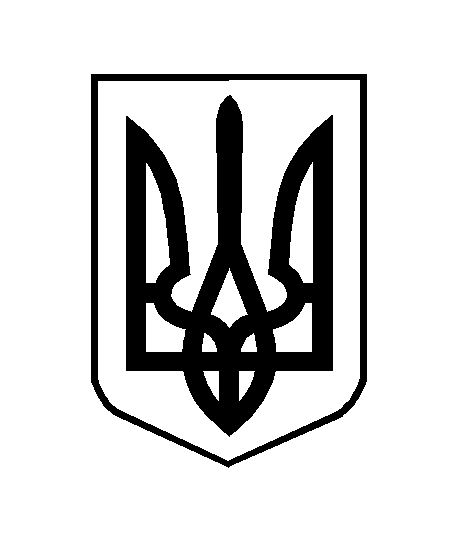 